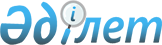 Қызылорда қаласының көшелерін атау және қайта атау туралыҚызылорда облыстық әкімдігінің 2014 жылғы 24 қазандағы N 745 қаулысы мен Қызылорда облыстық мәслихатының 2014 жылғы 24 қазандағы N 223 шешімі. Қызылорда облысының Әділет департаментінде 2014 жылғы 19 қарашада N 4801 болып тіркелді.
      "Қазақстан Республикасының әкiмшiлiк-аумақтық құрылысы туралы" Қазақстан Республикасының 1993 жылғы 8 желтоқсандағы Заңына, "Қазақстан Республикасындағы жергілікті мемлекеттік басқару және өзін-өзі басқару туралы" Қазақстан Республикасының 2001 жылғы 23 қаңтардағы Заңына, "Әкімшілік-аумақтық бірліктерге, елді мекендердің құрамдас бөліктеріне атау беру, оларды қайта атау, сондай-ақ олардың атауларының транскрипциясын нақтылау мен өзгерту кезінде тиісті аумақ халқының пікірін ескеру қағидаларын бекіту туралы" Қазақстан Республикасы Үкіметінің 2014 жылғы 24 ақпандағы № 138 қаулысына және Қазақстан Республикасы Үкіметінің жанындағы Республикалық ономастика комиссиясының 2014 жылғы 4 қыркүйектегі қорытындысына сәйкес Қызылорда облысының әкімдігі ҚАУЛЫ ЕТЕДІ және Қызылорда облыстық мәслихаты ШЕШІМ ҚАБЫЛДАДЫ:
      1. Қызылорда қаласының мына көшелері:
      1) Береке көшесі Мерғали Ибраев есімімен;
      2) Жалағаш көшесі Оралхан Камардинов есімімен;
      3) Проектная көшесі Алексей Донской есімімен;
      4) Сәулет - 9 көшесі Абайділдә Дәулетбаев есімімен;
      5) Сәулет - 27 көшесі Шәдібай Абдуллаев есімімен;
      6) "Саяхат - 2" көшесі Әнес Өтегенов есімімен;
      7) "Саяхат - 4" көшесі Абылай Айдосов есімімен қайта аталсын.
      2. Қызылорда қаласының "Арай" мөлтек ауданындағы Оралбек Әбдімомынов көшесіне параллель орналасқан оң жағындағы бірінші көшеге Ұзақ Оралбай есімі берілсін.
      3. Алынып тасталды - Қызылорда облысы әкімдігінің 10.12.2015 № 261 қаулысы мен Қызылорда облыстық мәслихатының 10.12.2015 № 329 шешімімен (қаулы мен шешім алғаш ресми жарияланған күнінен кейін күнтізбелік он күн өткен соң қолданысқа енгізіледі).


      4. Осы қаулы мен шешім алғашқы ресми жарияланған күнінен бастап қолданысқа енгізіледі.
					© 2012. Қазақстан Республикасы Әділет министрлігінің «Қазақстан Республикасының Заңнама және құқықтық ақпарат институты» ШЖҚ РМК
				
      Қызылорда облысының әкімі

Қ. Көшербаев

      Қызылорда облыстықмәслихатының кезектен тыс31-сессиясының төрағасы

Қ. Бисенов

      Қызылорда облыстықмәслихаты хатшысыныңміндетін атқарушы

Н. Ерманов
